Про затвердження плану заходів з реалізації Концепції комунікації у сфері гендерної рівності1. Затвердити план заходів з реалізації Концепції комунікації у сфері гендерної рівності, що додається.2. Міністерствам, іншим центральним та місцевим органам виконавчої влади:забезпечити виконання затвердженого цим розпорядженням плану заходів;подавати щороку до 31 січня Міністерству культури та інформаційної політики інформацію про стан виконання зазначеного плану заходів для її узагальнення та подання у двотижневий строк Кабінетові Міністрів України.ПЛАН 
заходів з реалізації Концепції комунікації у сфері гендерної рівності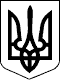 КАБІНЕТ МІНІСТРІВ УКРАЇНИ 
РОЗПОРЯДЖЕННЯвід 27 січня 2023 р. № 79-р 
КиївПрем'єр-міністр УкраїниД. ШМИГАЛЬІнд. 73ЗАТВЕРДЖЕНО 
розпорядженням Кабінету Міністрів України 
від 27 січня 2023 р. № 79-рНайменування завданняНайменування заходуСтрок виконанняВідповідальний за виконанняІндикатор виконанняОчікуваний результатСтратегічна ціль 1. Участь жінок у процесі прийняття рішень та політичній діяльностіСтратегічна ціль 1. Участь жінок у процесі прийняття рішень та політичній діяльностіСтратегічна ціль 1. Участь жінок у процесі прийняття рішень та політичній діяльностіСтратегічна ціль 1. Участь жінок у процесі прийняття рішень та політичній діяльностіСтратегічна ціль 1. Участь жінок у процесі прийняття рішень та політичній діяльностіСтратегічна ціль 1. Участь жінок у процесі прийняття рішень та політичній діяльності1. Проведення досліджень з питань гендерної рівності в Україніпроведення моніторингу стану висвітлення у засобах масової інформації питань щодо гендерної рівності та поширення матеріалів стереотипного або дискримінаційного характеру2023-2025 рокиМКІП 
Нацсоцслужба 
Держкомтелерадіо 
інститути громадянського суспільства та міжнародні організації (за згодою)сформовано та оприлюднено звіт за результатами моніторингуприйнято управлінські рішення, що ґрунтуються на об’єктивних даних щодо виявлених проблем2. Розроблення та поширення рекомендаційних та інформаційних матеріалів щодо гендерної рівності1) розроблення методичних рекомендацій з висвітлення у засобах масової інформації питань щодо гендерної рівності2023 рікМКІП 
Урядовий уповноважений з питань гендерної політики 
Держкомтелерадіо 
інститути громадянського суспільства та міжнародні організації (за згодою)розроблено методичні рекомендації та поширено їх серед засобів масової інформаціїкількість засобів масової інформації, що отримали рекомендації підвищено рівень розуміння суспільством завдань державної політики у сфері рівних прав і можливостей жінок та чоловіків, сформовано позитивний образ жінки-лідера, позбавлений усталених стереотипних уявлень2) розроблення інформаційних матеріалів щодо різної соціальної ролі жінок та чоловіків2023-2025 рокиНацсоцслужба 
МКІП 
Держкомтелерадіо 
державна установа “Центр громадського здоров’я МОЗ України” (за згодою) 
обласні, Київська міська державні військові адміністрації 
органи місцевого самоврядування (за згодою) 
інститути громадянського суспільства та міжнародні організації (за згодою)розроблено та поширено інформаційні матеріали різними каналами комунікації, зокрема засобами масової інформаціїпідвищено рівень розуміння суспільством завдань державної політики у сфері рівних прав і можливостей жінок та чоловіків, сформовано позитивний образ жінки-лідера, позбавлений усталених стереотипних уявлень3. Забезпечення проведення інформаційних кампаній та освітніх заходів щодо участі жінок та чоловіків у прийнятті рішень та політичній діяльності із залученням громадських об’єднань, які провадять діяльність у сфері забезпечення рівних прав і можливостей жінок та чоловіків1) проведення інформаційної кампанії для різних груп жінок та чоловіків щодо форм і методів участі у формуванні, реалізації та оцінюванні державної політики2023-2025 рокиМКІП 
Нацсоцслужба 
інститути громадянського суспільства та міжнародні організації (за згодою) забезпечено доступ різних груп жінок та чоловіків до інформації щодо участі у формуванні, реалізації та оцінюванні державної політикипопуляризовано участь різних груп жінок та чоловіків у процесі прийняття рішень та формуванні, реалізації та оцінюванні державної політики3. Забезпечення проведення інформаційних кампаній та освітніх заходів щодо участі жінок та чоловіків у прийнятті рішень та політичній діяльності із залученням громадських об’єднань, які провадять діяльність у сфері забезпечення рівних прав і можливостей жінок та чоловіків2) забезпечення розроблення програм підвищення кваліфікації державних службовців і посадових осіб місцевого самоврядування з питань державної гендерної політики з подальшим проведенням відповідного навчання 2023 рікНАДСзабезпечено розроблення програм підвищення кваліфікації державних службовців і посадових осіб місцевого самоврядування з питань державної гендерної політикипопуляризовано участь різних груп жінок та чоловіків у процесі прийняття рішень та формуванні, реалізації та оцінюванні державної політикиСтратегічна ціль 2. Забезпечення рівного доступу жінок та чоловіків до правосуддяСтратегічна ціль 2. Забезпечення рівного доступу жінок та чоловіків до правосуддяСтратегічна ціль 2. Забезпечення рівного доступу жінок та чоловіків до правосуддяСтратегічна ціль 2. Забезпечення рівного доступу жінок та чоловіків до правосуддяСтратегічна ціль 2. Забезпечення рівного доступу жінок та чоловіків до правосуддяСтратегічна ціль 2. Забезпечення рівного доступу жінок та чоловіків до правосуддя4. Проведення аналізу ситуації щодо доступу до правосуддя жінок та чоловіків, а також бар’єрів, що йому перешкоджають1) проведення базового та періодичного дослідження щодо обізнаності різних груп жінок та чоловіків про можливості отримання правової допомоги та наявних бар’єрів2023-2025 рокиМінсоцполітики 
інститути громадянського суспільства та міжнародні організації (за згодою)публічно висвітлено результати дослідження визначено рівень доступу до правосуддя та його сприйняття різними цільовими аудиторіями та бар’єри, що йому перешкоджають2) проведення аналізу звернень про надання безоплатної правової допомоги (за різними групами жінок та чоловіків)2023-2025 рокиКоординаційний центр з надання правової допомоги (за згодою)висвітлено на офіційному веб-сайті результати аналізу надання безоплатної правової допомоги визначено рівень доступу до правосуддя та його сприйняття різними цільовими аудиторіями та бар’єри, що йому перешкоджають5. Забезпечення методичного та інформаційного супроводу фахівців з надання безоплатної правової допомоги та фахівців у сфері судочинства щодо рівного доступу жінок та чоловіків до правової (безоплатної правової) допомоги1) запровадження в системі підготовки, перепідготовки та підвищення кваліфікації фахівців з надання безоплатної правової допомоги та адвокатів, які залучаються для надання безоплатної вторинної правової допомоги, вивчення питання щодо упередженого ставлення та дискримінації за ознакою статі2023-2025 рокиКоординаційний центр з надання правової допомоги (за згодою)забезпечено включення до освітніх програм підготовки, перепідготовки та підвищення кваліфікації питання щодо упередженого ставлення та дискримінації за ознакою статізабезпечено розуміння та врахування у професійній діяльності фахівцями з надання безоплатної правової допомоги та фахівцями у сфері судочинства гендерної проблематики щодо доступу до правосуддя жінок та чоловіків2) розроблення та впровадження освітнього курсу “Подолання гендерних стереотипів під час здійснення правосуддя” для фахівців у сфері судочинства2023-2025 рокиНаціональна школа суддів (за згодою)розроблено та впроваджено освітній курсзабезпечено розуміння та врахування у професійній діяльності фахівцями з надання безоплатної правової допомоги та фахівцями у сфері судочинства гендерної проблематики щодо доступу до правосуддя жінок та чоловіків6. Проведення інформаційної кампанії щодо доступу до правової (безоплатної правової) допомоги1) забезпечення регулярного інформування громадськості про рівні права і можливості жінок та чоловіків на отримання безоплатної правової допомоги2023-2025 рокиМКІП 
Мін’юст 
Координаційний центр з надання правової допомоги (за згодою) 
Держкомтелерадіо 
СБУ (за згодою) 
Міноборони 
МВС 
Адміністрація Держспецзв’язку 
ДСНС 
Адміністрація Держприкордонслужби 
обласні, Київська міська державні військові адміністрації 
органи місцевого самоврядування (за згодою) 
інститути громадянського суспільства та міжнародні організації (за згодою)створено та розміщено в засобах масової інформації соціальну рекламу про рівні права і можливості жінок та чоловіків на отримання правової (безоплатної правової) допомогипоширено інформаційні матеріали, зокрема в секторі безпеки і оборони, пенітенціарній системізабезпечено поінформованість жінок та чоловіків про механізми доступу до правосуддя та їх використання2) поширення історій про успішне використання механізмів доступу до правосуддя2023-2025 рокиМін’юст 
Координаційний центр з надання правової допомоги (за згодою) 
Держкомтелерадіо 
інститути громадянського суспільства та міжнародні організації (за згодою)створено та розміщено в засобах масової інформації соціальну рекламу про рівні права і можливості жінок та чоловіків на отримання правової (безоплатної правової) допомогипоширено інформаційні матеріали, зокрема в секторі безпеки і оборони, пенітенціарній системізабезпечено поінформованість жінок та чоловіків про механізми доступу до правосуддя та їх використанняСтратегічна ціль 3. Усунення насильства за ознакою статіСтратегічна ціль 3. Усунення насильства за ознакою статіСтратегічна ціль 3. Усунення насильства за ознакою статіСтратегічна ціль 3. Усунення насильства за ознакою статіСтратегічна ціль 3. Усунення насильства за ознакою статіСтратегічна ціль 3. Усунення насильства за ознакою статі7. Проведення аналізу обізнаності населення щодо насильства, його проявів та видів, а також виявлення груп потенційних кривдників та постраждалих від насильства за ознакою статіпроведення базового та періодичного щорічних досліджень щодо обізнаності та ставлення українського суспільства до насильства за ознакою статі2023-2025 рокиМінсоцполітики 
Нацсоцслужба 
обласні, Київська міська державні військові адміністрації 
інститути громадянського суспільства та міжнародні організації (за згодою)на офіційних 
веб-сайтах центральних органів виконавчої влади оприлюднено звіти за результатами досліджень визначено рівень обізнаності та ставлення українського суспільства до насильства, що дає змогу ефективно спрямовувати державну політику для протидії та запобігання його проявам8. Забезпечення методологічного та інформаційного супроводу засобів масової інформації щодо поширення інформації про насильство, його прояви та видиформування рекомендацій щодо поширення засобами масової інформації інформації про запобігання насильству (його прояви та види), проявам сексизму та гендерних стереотипів2023 рікМКІП 
Урядовий уповноважений з питань гендерної політики 
Національна рада з питань телебачення і радіомовлення (за згодою) 
інститути громадянського суспільства та міжнародні організації (за згодою)оприлюднено рекомендації на офіційному веб-сайті МКІП та поширено їх серед засобів масової інформації забезпечено використання засобами масової інформації єдиних підходів та інструментів щодо формування нульової толерантності до насильства, зокрема за ознакою статі9. Забезпечення проведення інформаційної кампанії щодо ставлення до насильства як порушення прав людини, а також запобігання та протидії насильству за ознакою статі1) створення соціальної реклами щодо протидії насильству за ознакою статі2023-2025 рокиМКІПпоширено соціальну рекламу різними каналами комунікаціїзабезпечено усвідомлення різними групами населення насильства як порушення прав людини, розуміння його проявів та видів і відповідальності за його вчинення, а також інформування про отримання допомоги2) поширення інформаційних матеріалів серед дітей, підлітків та молоді про запобігання насильству за ознакою статі2024-2025 рокиМКІП 
МОН 
Національна поліція поширено інформаційні матеріали через соціальні мережі, телеканали, офіційні канали комунікації центральних органів виконавчої владизабезпечено усвідомлення різними групами населення насильства як порушення прав людини, розуміння його проявів та видів і відповідальності за його вчинення, а також інформування про отримання допомоги3) популяризація у соціальних мережах створення “гарячих” телефонних ліній для дітей, підлітків та молоді як каналів інформування щодо протидії насильству та дотримання прав дітейпостійноМінсоцполітики Нацсоцслужба 
Урядовий уповноважений з питань гендерної політики 
МКІП 
МОН 
Мінмолодьспорт 
обласні, Київська міська державні військові адміністрації 
органи місцевого самоврядування (за згодою) 
інститути громадянського суспільства та міжнародні організації (за згодою)забезпечено доступ дітей та молоді до інформації про “гарячі” телефонні лініїзабезпечено усвідомлення різними групами населення насильства як порушення прав людини, розуміння його проявів та видів і відповідальності за його вчинення, а також інформування про отримання допомоги4) поширення інформації про центри з надання безоплатної вторинної правової допомоги, мобільні бригади соціально-психологічної допомоги особам, які постраждали від домашнього насильства та/або насильства за ознакою статі, інструменти захисту та спеціалізовані послуги, якими можна скористатися у разі вчинення насильствапостійноМінсоцполітики Нацсоцслужба 
Координаційний центр з надання правової допомоги (за згодою) 
МОН 
обласні, Київська міська державні військові адміністраціїзабезпечено доступ груп ризику та інших груп населення до інформації про отримання допомоги у разі вчинення насильства, зокрема за ознакою статізабезпечено усвідомлення різними групами населення насильства як порушення прав людини, розуміння його проявів та видів і відповідальності за його вчинення, а також інформування про отримання допомоги5) підготовка інформаційних матеріалів для інформування працівників підприємств, установ, організацій, органів державної влади, органів місцевого самоврядування щодо надання допомоги і запобігання насильству за ознакою статі на робочому місці2023 рікНацсоцслужба 
НАДС 
Національна поліція 
МКІП 
МОЗ 
Держпраці поширено інформаційні матеріали різними каналами комунікаціїзабезпечено усвідомлення різними групами населення насильства як порушення прав людини, розуміння його проявів та видів і відповідальності за його вчинення, а також інформування про отримання допомогиСтратегічна ціль 4. Розширення економічних прав та можливостей жінок, усунення гендерного розриву в оплаті праці та дотриманні трудових правСтратегічна ціль 4. Розширення економічних прав та можливостей жінок, усунення гендерного розриву в оплаті праці та дотриманні трудових правСтратегічна ціль 4. Розширення економічних прав та можливостей жінок, усунення гендерного розриву в оплаті праці та дотриманні трудових правСтратегічна ціль 4. Розширення економічних прав та можливостей жінок, усунення гендерного розриву в оплаті праці та дотриманні трудових правСтратегічна ціль 4. Розширення економічних прав та можливостей жінок, усунення гендерного розриву в оплаті праці та дотриманні трудових правСтратегічна ціль 4. Розширення економічних прав та можливостей жінок, усунення гендерного розриву в оплаті праці та дотриманні трудових прав10. Проведення широкої інформаційної кампанії щодо економічних прав та можливостей жінок та чоловіків 1) розроблення та поширення інформаційних матеріалів, зокрема соціальної реклами, про рівний доступ жінок та чоловіків та неупереджений вибір ними професій, розширення економічних прав та можливостей жінок2023-2025 рокиМКІП 
Нацсоцслужба 
МОН 
Мінмолодьспорт 
інститути громадянського суспільства та міжнародні організації (за згодою)поширено соціальну рекламу та інші інформаційні матеріали різними каналами комунікаціїзабезпечено обирання жінками та чоловіками, хлопцями і дівчатами майбутньої професії або зміни фаху без стереотипів, поінформованість їх про економічні права і можливості та їх захист 2) популяризація ролі дівчат і жінок у стереотипних видах зайнятості2023-2025 рокиМКІП 
МОН 
Мінмолодьспорт 
інститути громадянського суспільства та міжнародні організації (за згодою)поширено інформаційні матеріали щодо ролі дівчат і жінок у різних видах зайнятостізабезпечено обирання жінками та чоловіками, хлопцями і дівчатами майбутньої професії або зміни фаху без стереотипів, поінформованість їх про економічні права і можливості та їх захист 11. Забезпечення інформаційного та методичного супроводу органів у сфері зайнятості населення, а також роботодавців щодо дотримання трудових прав та впровадження гендерно чутливих корпоративних практик1) поширення методичних рекомендацій щодо внесення до колективних договорів та угод положень, спрямованих на забезпечення рівних прав і можливостей жінок та чоловіків у трудових відносинах, затверджених наказом Мінсоцполітики від 29 січня 2020 р. № 562023 рікМінсоцполітики 
Держпраці 
обласні, Київська міська державні військові адміністрації 
органи місцевого 
самоврядування (за згодою)поширено інформаційні матеріали різними каналами комунікаціїзабезпечено дотримання роботодавцями трудових прав та принципу забезпечення рівних прав і можливостей жінок та чоловіків2) проведення просвітницької кампанії, спрямованої на усунення гендерних стереотипів, расизму, насильства, а також дискримінацію осіб з інвалідністю у спорті2023-2025 рокиМінмолодьспорт 
МОН 
Національний олімпійський комітет (за згодою) 
громадські об’єднання та міжнародні організації (за згодою) 
національні спортивні федерації з олімпійських та неолімпійських видів спорту (за згодою) 
обласні, Київська міська державні військові адміністрації 
органи місцевого самоврядування (за згодою)проведено просвітницькі заходи, зокрема в режимі реального часу (он-лайн), спрямовані 
на формування гуманного світогляду і дотримання принципу рівності у спорті та недопущення дискримінаціїзабезпечено дотримання роботодавцями трудових прав та принципу забезпечення рівних прав і можливостей жінок та чоловіківСтратегічна ціль 5. Поєднання професійного та сімейного життя, формування відповідального материнства та батьківстваСтратегічна ціль 5. Поєднання професійного та сімейного життя, формування відповідального материнства та батьківстваСтратегічна ціль 5. Поєднання професійного та сімейного життя, формування відповідального материнства та батьківстваСтратегічна ціль 5. Поєднання професійного та сімейного життя, формування відповідального материнства та батьківстваСтратегічна ціль 5. Поєднання професійного та сімейного життя, формування відповідального материнства та батьківстваСтратегічна ціль 5. Поєднання професійного та сімейного життя, формування відповідального материнства та батьківства12. Проведення досліджень щодо поєднання професійного та сімейного життя різними групами жінок та чоловіків1) проведення досліджень щодо реалізації жінками та чоловіками їх рівного права поєднувати сімейні та професійні обов'язки, а також стосовно готовності справедливо розподіляти сімейні обов’язки, зокрема в секторі безпеки та оборони2023-2025 рокиМінсоцполітики 
МКІП 
МВС 
Міноборони 
інститути громадянського суспільства та міжнародні організації (за згодою)проведено дослідження та оприлюднено звіт за його результатамизабезпечено прийняття управлінських рішень щодо гендерної політики, які базуються на об’єктивній інформації щодо поєднання професійного та сімейного життя жінками та чоловіками 2) проведення аналізу користування відпустками для догляду за дитиною до досягнення нею трирічного віку, а також перевірки листків непрацездатності по догляду за хворою дитиною, догляду за дитиною до досягнення нею трирічного віку або дитиною з інвалідністю віком до 18 років у разі хвороби матері або іншої особи, яка доглядає за цією дитиною2023-2025 рокиМінсоцполітики 
Нацсоцслужба 
обласні, Київська міська державні військові адміністраціїоприлюднено на офіційних веб-сайтах центральних органів виконавчої влади статистичні данізабезпечено прийняття управлінських рішень щодо гендерної політики, які базуються на об’єктивній інформації щодо поєднання професійного та сімейного життя жінками та чоловіками 3) проведення аналізу реалізації жінками та чоловіками права на гнучкий режим робочого часу на державній службі2023 рікНАДС оприлюднено на офіційному веб-сайті НАДС звіт про результати аналізузабезпечено прийняття управлінських рішень щодо гендерної політики, які базуються на об’єктивній інформації щодо поєднання професійного та сімейного життя жінками та чоловіками 4) проведення опитування серед жінок та чоловіків щодо розподілу сімейних обов’язків між жінками та чоловіками2023 рікМінсоцполітики 
МКІП 
обласні, Київська міська державні військові адміністрації 
інститути громадянського суспільства та міжнародні організації (за згодою)оприлюднено на офіційних веб-сайтах центральних органів виконавчої влади звіт про результати аналізузабезпечено прийняття управлінських рішень щодо гендерної політики, які базуються на об’єктивній інформації щодо поєднання професійного та сімейного життя жінками та чоловіками 13. Проведення широкої інформаційної кампанії щодо поєднання професійного та сімейного життя та формування відповідального материнства та батьківства1) створення соціальної реклами щодо поєднання професійного та сімейного життя жінками та чоловіками, справедливого розподілу сімейних обов’язків та спільного виховання дітей2023-2025 рокиМКІП 
обласні, Київська міська державні військові адміністрації поширено соціальну рекламу різними каналами комунікаціїзабезпечено усвідомлення суспільством рівності прав жінок та чоловіків щодо поєднання професійного та сімейного життя, а також щодо виконання сімейних обов’язків2) розроблення інформаційних матеріалів щодо необхідності залучення обох батьків до планування вагітності, народження дитини, декретної відпустки та здорового батьківства2023 рікдержавна установа “Центр громадського здоров’я МОЗ України” (за згодою) 
МОЗ 
Мінсоцполітики 
МКІПрозроблено інформаційні матеріали та поширено їх різними каналами комунікації забезпечено усвідомлення суспільством рівності прав жінок та чоловіків щодо поєднання професійного та сімейного життя, а також рівності щодо виконання сімейних обов’язківСтратегічна ціль 6. Жінки, мир, безпекаСтратегічна ціль 6. Жінки, мир, безпекаСтратегічна ціль 6. Жінки, мир, безпекаСтратегічна ціль 6. Жінки, мир, безпекаСтратегічна ціль 6. Жінки, мир, безпекаСтратегічна ціль 6. Жінки, мир, безпека14. Забезпечення проведення інформаційної кампанії щодо рівної участі жінок та чоловіків у вирішенні питань подолання конфліктів і протидії безпековим викликам, встановлення миру і протидії насильству, пов’язаному з конфліктомпоширення історій жінок та їх ролі у подоланні конфлікту, протидії безпековим викликам, встановленні миру і протидії насильству, пов’язаному з конфліктом2023-2025 рокиМінветеранів 
Міноборони 
Мінреінтеграції 
МВС 
МКІП 
Урядовий уповноважений з питань гендерної політики створено та поширено аудіовізуальні твори про історії жінок та їх роль у подоланні конфлікту, протидії безпековим викликам, встановленні миру і протидії насильству, пов’язаному з конфліктомзабезпечено інформування суспільства про роль жінок у вирішенні питань подолання конфлікту і протидії безпековим викликам, встановленні миру і протидії насильству, пов’язаному з конфліктомСтратегічна ціль 7. Освіта з урахуванням гендерної тематикиСтратегічна ціль 7. Освіта з урахуванням гендерної тематикиСтратегічна ціль 7. Освіта з урахуванням гендерної тематикиСтратегічна ціль 7. Освіта з урахуванням гендерної тематикиСтратегічна ціль 7. Освіта з урахуванням гендерної тематикиСтратегічна ціль 7. Освіта з урахуванням гендерної тематики15. Сприяння здобуттю вільної від гендерних стереотипів загальної середньої освіти1) передбачення у державному стандарті профільної середньої освіти формування громадянських та соціальних компетентностей, що базуються на рівних правах і можливостях жінок та чоловіків2024 рікМОНзатверджено державний стандарт профільної середньої освіти забезпечено роз’яснення змісту освіти, засобів навчання та управлінських рішень у сфері освіти з урахуванням принципів гендерної рівності2) забезпечення проведення антидискримінаційної експертизи навчальної літературищорокуМОНвисвітлено на офіційному веб-сайті МОН результати проведення антидискримінаційної експертизизабезпечено роз’яснення змісту освіти, засобів навчання та управлінських рішень у сфері освіти з урахуванням принципів гендерної рівності3) включення до програм підвищення кваліфікації для всіх категорій слухачів питань щодо принципів гендерної рівності2023-2025 рокиобласні, Київська міська державні військові адміністрації 
органи місцевого самоврядування (за згодою) 
інститути громадянського суспільства та міжнародні організації (за згодою)затверджено відповідні освітні програмизабезпечено роз’яснення змісту освіти, засобів навчання та управлінських рішень у сфері освіти з урахуванням принципів гендерної рівності16. Забезпечення вільної від гендерних стереотипів професійної орієнтації здобувачів освіти1) розроблення рекомендації та забезпечення навчання педагогічних працівників щодо забезпечення вільної від гендерних стереотипів професійної орієнтації учнів2023-2025 рокиобласні, Київська міська державні військові адміністрації 
органи місцевого самоврядування (за згодою) 
інститути громадянського суспільства та міжнародні організації (за згодою)забезпечено розроблення рекомендацій та проведення навчання педагогічних працівниківзабезпечено свідомий, зважений, вільний від гендерних стереотипів вибір здобувачами освіти професій, що підтримується їх батьками та іншими законними представниками 2) підготовка методичних рекомендацій для закладів освіти щодо комунікації та залучення батьків та інших законних представників здобувачів освіти до здійснення вільної від гендерних стереотипів професійної орієнтації учнів2023 рікобласні, Київська міська державні військові адміністрації 
органи місцевого самоврядування (за згодою) 
інститути громадянського суспільства та міжнародні організації (за згодою)поширено методичні рекомендації серед закладів освіти забезпечено свідомий, зважений, вільний від гендерних стереотипів вибір здобувачами освіти професії, що підтримується їх батьками та іншими законними представниками3) забезпечення проведення інформаційної кампанії щодо заохочення дівчат до STEM-освіти, тижнів з популяризації STEM-освіти та інших заходів2023-2025 рокиобласні та Київська міська державні військові адміністрації 
МОН 
МКІП 
заклади освіти (за згодою) 
інститути громадянського суспільства та міжнародні організації (за згодою) 
Національна академія наук (за згодою)виконано програми заохочення дівчат шкільного віку до STEM-освітизабезпечено свідомий, зважений, вільний від гендерних стереотипів вибір здобувачів освіти професії, що підтримують їх батьки та інші законні представники 17. Сприяння самореалізації жінок та чоловіків у різних галузях науки1) проведення міжнародного форуму, присвяченого залученню жінок до наукової діяльності 2023-2025 рокиМОН 
Інститут демографії та соціальних досліджень імені М.В. Птухи Національної академії наук (за згодою) 
МКІП 
Урядовий уповноважений з питань гендерної політикипроведено міжнародний форумзабезпечено сприяння залученню жінок до наукової діяльності2) забезпечення популяризації результатів премії “Для жінок у науці” у 2021 році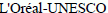 2023 рікНаціональна академія наук (за згодою) 
Інститут демографії та соціальних досліджень імені М.В. Птухи Національної академії наук (за згодою) 
Урядовий уповноважений з питань гендерної політики проведено відкритий захід з учасниками та переможцями премії щодо представлення наукових досягнень жінокзабезпечено сприяння залученню жінок до наукової діяльності18. Проведення для закладів освіти інформаційної кампанії щодо запобігання проявам насильства та дискримінації та реагування на такі прояви1) налагодження комунікації з міжнародними організаціями, іноземними закладами освіти з метою вивчення кращої міжнародної практики щодо запобігання дискримінації у сфері освіти2023-2025 рокиМОН 
Урядовий уповноважений з питань гендерної політики проведено зустрічі з вивчення кращої міжнародної практики щодо запобігання дискримінації (зокрема в режимі реального часу (он-лайн) та поширено відповідні інформаційні матеріали серед закладів освітизабезпечено здатність учасників освітнього процесу виявляти прояви насильства та дискримінації, запобігати таким проявам та ефективно реагувати у разі виникнення таких випадків18. Проведення для закладів освіти інформаційної кампанії щодо запобігання проявам насильства та дискримінації та реагування на такі прояви2) розроблення рекомендацій щодо формування антидискримінаційної політики закладів вищої освіти та наукових установ 2023 рікМОН 
Національна академія педагогічних наук (за згодою)поширено рекомендації серед закладів вищої освіти та наукових установ Стратегічна ціль 8. Турбота про здоров’я, зокрема репродуктивне, тривалість життя та добробут жінок та чоловіківСтратегічна ціль 8. Турбота про здоров’я, зокрема репродуктивне, тривалість життя та добробут жінок та чоловіківСтратегічна ціль 8. Турбота про здоров’я, зокрема репродуктивне, тривалість життя та добробут жінок та чоловіківСтратегічна ціль 8. Турбота про здоров’я, зокрема репродуктивне, тривалість життя та добробут жінок та чоловіківСтратегічна ціль 8. Турбота про здоров’я, зокрема репродуктивне, тривалість життя та добробут жінок та чоловіківСтратегічна ціль 8. Турбота про здоров’я, зокрема репродуктивне, тривалість життя та добробут жінок та чоловіків19. Сприяння рівній турботі жінок та чоловіків про власне здоров’я і здоров’я членів родини1) розроблення інформаційних матеріалів щодо переваг здорового способу життя2023-2025 рокидержавна установа “Центр громадського здоров’я МОЗ України” (за згодою) 
МОЗ 
Національна академія медичних наук (за згодою) 
МКІП 
інститути громадянського суспільства та міжнародні організації (за згодою)поширено інформаційні матеріали різними каналами комунікації, зокрема як соціальну рекламу в закладах освітизабезпечено піклуванням різних груп жінок та чоловіків про власне здоров’я2) забезпечення виробництва та поширення інформаційних матеріалів про хвороби, характерні кожній статі та віковій групі2023-2025 рокидержавна установа “Центр громадського здоров’я МОЗ України” (за згодою) 
МОЗ 
Національна академія медичних наук (за згодою) 
МКІП 
інститути громадянського суспільства та міжнародні організації (за згодою)поширено інформацію різними каналами комунікації, зокрема через заклади охорони здоров’я та освітизабезпечено піклуванням різних груп жінок та чоловіків про власне здоров’я3) розроблення матеріалів про сімейних та профільних лікарів, а також про заклади охорони здоров’я, що надають різні види медичної допомоги2023-2025 рокидержавна установа “Центр громадського здоров’я МОЗ України” (за згодою) 
МОЗ 
Національна академія медичних наук (за згодою) 
МКІП 
інститути громадянського суспільства та міжнародні організації (за згодою)поширено інформацію різними каналами комунікації, зокрема через заклади охорони здоров’я забезпечено піклуванням різних груп жінок та чоловіків про власне здоров’я4) розроблення інформаційних матеріалів щодо переваг проходження профілактичних медичних оглядів2023-2025 рокидержавна установа “Центр громадського здоров’я МОЗ України” (за згодою) 
МОЗ 
Національна академія медичних наук (за згодою) 
МКІП 
інститути громадянського суспільства та міжнародні організації (за згодою)поширено інформацію різними каналами комунікації, зокрема через заклади охорони здоров’я забезпечено піклування різних груп жінок та чоловіків про власне здоров’я20. Створення умов для збереження репродуктивного здоров’ярозроблення інформаційних матеріалів про репродуктивне здоров’я, планування сім’ї2023-2025 рокиМОЗ 
державна установа “Центр громадського здоров’я МОЗ України” (за згодою) 
МОН 
Мінмолодьспорт 
обласні, Київська міська державні військові адміністрації 
інститути громадянського суспільства та міжнародні організації (за згодою)поширено інформацію різними каналами комунікації, зокрема через заклади охорони здоров’я та освітизнижено рівень материнської смертності, коефіцієнт народжуваності у дівчат-підлітків, рівень абортів, рівень поширення інфекцій, що передаються статевим шляхом серед підлітків21. Забезпечення інформаційної підтримки закладів охорони здоров’я та системи освіти щодо гендерно орієнтованого підходу в системі охорони здоров’я1) підготовка рекомендації щодо включення до освітніх програм закладів післядипломної освіти питання щодо факторів ризику, пов’язаних із гендерними та віковими особливостями людини2023 рікМОЗ 
державна установа “Центр громадського здоров’я МОЗ України” (за згодою) 
Національна академія медичних наук (за згодою) 
Інститут післядипломної медичної освіти (за згодою) 
інститути громадянського суспільства та міжнародні організації (за згодою)підготовлено рекомендаціїзабезпечено набуття медичними та педагогічними працівниками відповідних компетентностей 2) розроблення інформаційних матеріалів для медичних працівників щодо недискримінаційної, гендерно чутливої комунікації з пацієнтами2023-2025 рокиМОЗ 
державна установа “Центр громадського здоров’я МОЗ України” (за згодою) 
Національна академія медичних наук (за згодою) 
Інститут післядипломної медичної освіти (за згодою) 
інститути громадянського суспільства та міжнародні організації (за згодою)забезпечено доступ медичних працівників до інформаційних матеріалів та їх використання у професійній діяльності забезпечено набуття медичними та педагогічними працівниками відповідних компетентностей 3) підготовка рекомендацій щодо розвитку фізичної культури в закладах освіти з урахуванням гендерно чутливого підходу 2023-2025 рокиМОН 
Мінмолодьспорт 
державна установа “Центр громадського здоров’я МОЗ України” (за згодою) 
Інститут післядипломної педагогічної освіти (за згодою) 
інститути громадянського суспільства та міжнародні організації (за згодою)забезпечено застосування педагогічними працівниками гендерно чутливих підходів та врахування особливостей фізичного розвитку кожної дитини у процесі фізичного вихованнязабезпечено набуття медичними та педагогічними працівниками відповідних компетентностей 